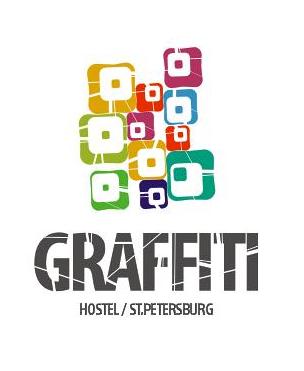 191036, Санкт-Петербург, Лиговский пр. 33-35Тел.: (812) 718-40-48; факс (812) 326-47-26e-mail: welcome@graffitihostel.ruwww.graffitihostel.ruУважаемые участники соревнований!Graffiti L Hostel    является партнером  Федерации Черлидинга Санкт – Петербурга.На период проведения Открытого Чемпионата и Первенство Санкт-Петербурга по черлидингу «Северная Пальмира» 2017! Мы предлагаем для Вас размещение по специальным ценам:НДС не облагается (в соответствии с п.2.ст.1  ФЗ «Об упрощенной системе налогообложения, учета и отчетности для СМП» от 29.12.95г.№22).В стоимость места включено:  проживание в номере различной категории.Комплект постельного белья (застилается клиентом самостоятельно) – 100 руб./комплектЗабронированные места могут находиться в разных комнатах Хостела, поселение в комнаты производится по смешанному типу (без разделения по полу).За проживание детей до 5-ти лет (включительно) без дополнительного места плата не взимается.Как забронировать номер в Хостеле: Чтобы забронировать номера/места, необходимо позвонить в отдел бронирования по телефону: +7 (812) 326-38-05 или написать на эл. почту: welcome@graffitihostel.ru При бронировании обязательно указывайте код «Черлидинг» для проживания по специальным ценам! О Хостеле : Мы находимся  в самом центре города, на  Лиговском проспекте, в доме  33-35. В 100 метрах от Невского проспекта, Площади Восстания и Московского вокзала.  К услугам гостей Хостела бесплатный Wi-Fi и полностью оборудованная кухня. Гости могут отдохнуть в дружеской обстановке в гостиной. C удовольствием ответим на все интересующие Вас вопросы !Категория номераОписание25.03.17 - 05.04.17НОМЕРА  (Стоимость номера в российских рублях  за сутки)НОМЕРА  (Стоимость номера в российских рублях  за сутки)НОМЕРА  (Стоимость номера в российских рублях  за сутки)Graffiti Lux (2-х местный номер с удобствами)2 односпальные кровати, шкаф, бра, телевизор, удобства в номере (душевая, раковина, с/у)1976Двухместный номер двухместное  размещение   с удобствами на этаже1 двухъярусная кровать (нижний ярус - двуспальная кровать), шкаф, бра, удобства на этаже1007Двухместный номер трехместное размещение (2+доп место) с удобствами на этаже1 двухъярусная кровать (нижний ярус - двуспальная кровать), шкаф, бра, удобства на этаже1349МЕСТА  (Стоимость места в российских рублях  за сутки)МЕСТА  (Стоимость места в российских рублях  за сутки)МЕСТА  (Стоимость места в российских рублях  за сутки)Место в 2х-местном номере с удобствами на этаже1 двухъярусная кровать, индивидуальный шкаф с замком, бра, удобства на этаже503,5Место в 4х-местном номере с удобствами на этаже2 двухъярусные кровати, индивидуальный шкаф с замком, бра, удобства на этаже427,5Место в 6ти-местном номере с удобствами на этаже3 двухъярусные кровати, индивидуальный шкаф с замком, бра, удобства на этаже384,75Место в 10ти-местном номере с удобствами на этаже5 двухъярусных кроватей, индивидуальный шкаф с замком, бра, удобства на этаже342